SCS HIRING FRAMEWORK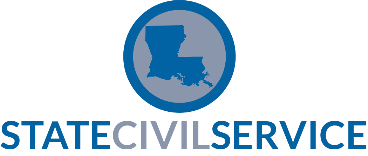 Supplemental Question Response Qualification GuidePosition InformationSupplemental Question Response Qualification RubricUse the qualification rubric to uniformly evaluate the supplemental question responses for each applicant using the 1-4 scale.  Supplemental Question Response Qualification SheetRecord each applicant’s name and the qualification rating points for each supplemental question response on the qualification sheet below. In the Rating Summary Section below, calculate the total qualification points, the total possible qualification points, and the overall percentage.  To calculate the total qualification points, add the qualification points for each question asked in this stage of the hiring process.  To calculate the total possible qualification points, add the possible qualification points for each question asked in this stage of the hiring process.  (Note: The possible qualification points for each supplemental question response is 4.)  To calculate the overall percentage, divide the total qualification points by the total possible qualification points and multiply by 100. Example: (total qualification points) ÷ (total possible qualification points) X 100 = overall percentage.(Note: While 75% or higher represents qualified candidates, scoring below 75% does not automatically eliminate a candidate from hiring consideration.)Job Title:  Position Number:  Job Code:  Reviewer:  Reviewer:  Reviewer:  Not qualifiedMarginally QualifiedQualifiedWell-Qualified1234Response does not demonstrate the critical competencyResponse lacks examples to support response Response indicates extensive training required Response inconsistently demonstrates behaviors that exhibit the competency Response contains generalized examples to support responseResponse indicates some training requiredResponse demonstrates behaviors that exhibit the competencyResponse contains specific and relevant examples to support responseResponse indicates minimal training requiredResponse demonstrates behaviors that exhibit the competencyResponse contains specific and relevant examples that are fully elaboratedResponse indicates no training requiredSupplemental Question Response Qualification SheetSupplemental Question Response Qualification SheetSupplemental Question Response Qualification SheetSupplemental Question Response Qualification SheetSupplemental Question Response Qualification SheetApplicant Name/Qualification PointsRating Summary SectionRating Summary SectionRating Summary SectionObjective NotesApplicant Name/Qualification PointsTotal Qualification PointsTotal Possible Qualification PointsOverall PercentageObjective NotesEx: Marya Grincant:  1,2,2 51242%Responses lack specific examples. Ex: Jaron Bulles: 2,3,491275%Reponses are specific and minimal training required.Supplemental Question Response Qualification SheetSupplemental Question Response Qualification SheetSupplemental Question Response Qualification SheetSupplemental Question Response Qualification SheetSupplemental Question Response Qualification SheetApplicant Name/Qualification PointsRating Summary SectionRating Summary SectionRating Summary SectionObjective NotesApplicant Name/Qualification PointsTotal Qualification PointsTotal Possible Qualification PointsOverall PercentageObjective Notes